___________________________________________________________________________Az Egri Spartacus Tájékozódási Futó SE kétnapos versenybírói tanfolyamot szervez, ami sikeres vizsga esetén alapfokú versenybírói minősítés megszerzésével zárul.Az alapfokú versenybírói minősítés feltételei:16 éves életkor,legalább 2 éves aktív versenyzői múlt,tanfolyamon való részvétel és sikeres vizsga.A tanfolyam költsége: 1000 Ft/főA tanfolyam időpontja: 2020.02.22.-23. szombat –vasárnapHelyszín: Kossuth Zsuzsa szakközépiskola étterme, 3300 Eger, Bem tábornok tér 3.Megközelítés: Északi irányból, a 25 sz. főútról a Sertekapu úton (Szatmári fürdőszobaboltnál) kell jobbra fordulni, majd a Hatvanasezred úton (második utca balra) egyenesen az iskoláig. Dél felől szintén a 25 sz. főúton, a Rózsa Károly úton kell balra fordulni.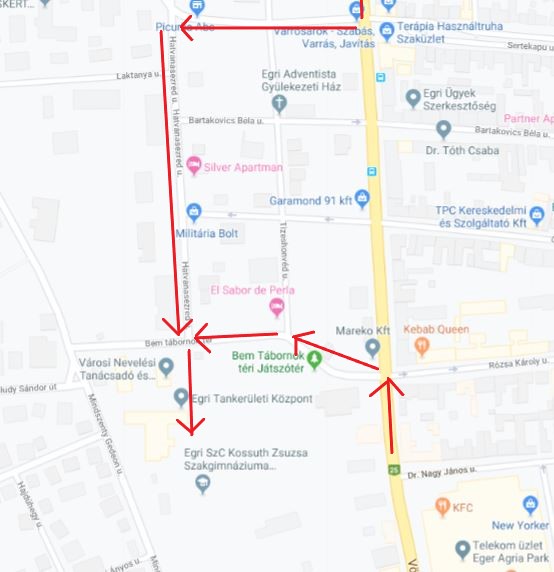 Tervezett program:2020.02.22. szombat:9:00-11:00    Általános sportági ismeretek, a sportág versenyszabályzatának ismertetése.                      Rangsoroló versenyek irányelvei, bajnoki rendszer szabályainak ismertetése.	          Előadó: Garbacz Gábor11:00-12:00  A sportág minősítési szabályainak ismertetése. SPORTident alapok                      Előadó: Fekete Zoltán12:00-13:00  Ebédszünet13:00-16:00  Pályatervezés, kitűzés, ellenőrzés alapkövetelményei, OCAD alapok	          Előadó: Veres Imre2020.02.23. vasárnap:9:00-11:00   A tájfutó versenyek szervezési és lebonyolítási ismerete	         Tájfutó térképek készítése, kiadásuk szabályozása	         Előadó: Sőtér János11:00-12:00 A tájfutás és a természet kapcsolata, természetvédelmi ismeretek, 			         Előadó: Kézdy Pál12:00-13:00 Ebédszünet13:00-15:00 Vizsga teszt írásaÉtkezés egyénileg (ásványvíz, üdítő, aprósütemény lesz) Ajánlott „felszerelés”Jegyzetfüzet, írószer, piros alkoholos filc, vonalzóAz előadások anyaga elérhető lesz elektronikus formában is.  Jelentkezni lehet a blezer.attila.esp@gmail.com email címen vagy a 30/9777-646-os telefonszámon.Sikeres felkészülést és vizsgát kíván a:                                            Rendezőség.Eger, 2020. január 20.